Предмет7А7Б7Вгеографияпараграф 23, вопросы письменноАнглийский язык (Русакова)GR4 Модуль 5 Future​ Simple, Придаточные предложения (читать, учить правило), стр. 47 упр. 3 (читать), стр. 47 упр. 5 (письменно)Русский языквыполнить контрольную работу по заданиям   Контрольная работа по теме «Деепричастие»Вариант 11.	Спишите текст, вставляя пропущенные буквы и расставляя знаки препинания.(Не)ожиданно подул ветер. Он прош_лся у берега зарябив зерк_ло воды обломав сухие ветви. Солнце послав на землю последний луч спряталось в серую мглу. Вся природа затаив дыхание зам_рла в ожидании чего(то). Вдруг на кленовый лист упала первая снежинка.И вот бе_шумно пош_л снег засыпая все (не)ровности на земле. Снежный ковёр изм_няя обычный наряд леса лёг на ветви берёз осин елей. Снег погл_тил все звуки  создав бе_конечные группы белых фигур погрузил лесное царство в мир безмолвия  покоя.2.	Выпишите из текста по одному деепричастию совершенного и несовершенного вида, выполните морфемный разбор одного из выписанных слов. 3.	Выпишите из текста  любые три деепричастия, добавив к ним частицу НЕ.4.	Укажите цифры, на месте которых необходимо поставить запятые при обособленных обстоятельствах, выраженных деепричастными оборотами.Завязая по брюхо в снегу (1)волки (2) отошли в поле (3) и  (4) повернувшись мордами к деревне (5) легли.5.	Укажите цифры, на месте которых необходимо поставить запятые при обособленных обстоятельствах, выраженных деепричастными оборотами. Днем волки дремали (1) свернувшись(2) в клубки  (3) а она вскакивала (4) кружилась (5) утаптывая снег (6) и будила стариков.6.	Укажите верное продолжение предложения.Отправляя важную телеграмму,1) вы укажите обратный адрес.2) обязательно учитывается ее содержание.3) мне не хватило денег.4) без обратного адреса её не примут.7.	Укажите предложение, в котором нет грамматической ошибки в употреблении деепричастного оборота.1)     Подойдя к воротам, мне стало страшно.2)    Светящийся след тянулся за катером, тая в отдалении.3)     Петя переплыв прибрежную глубину и добрался до отмели.4)     Дверь скрипя и покачиваясь от ветра.8.	Укажите предложения, в которых допущены ошибки в постановке знаков препинания.1.	Она стояла слегка, запрокинув голову, и щурясь от яркого света2.	Любка проснулась чуть свет и, напевая стала собираться в дорогу.3.	В эту минуту отворилась дверь, и в комнату робко, озираясь вошла девушка.4.	Где-то каркали вороны, перелетая с ели на сосну, и сбрасывали с ветвей снег.            Контрольная работа по теме «Деепричастие»Вариант 21.	Спишите текст, вставляя пропущенные буквы и расставляя знаки препинания.Засев однажды в шалаше и уютно устроившись я был уд_влен (не)обычайным зрелищем. Покружившись над заливом стая лебедей   стала садит(?)ся на воду. Я с_дел на маленьком островке затаив дыхание слушал и наблюдал. Изогнув дли(н,нн)ые шеи лебеди близко плавали вокруг островка. (Не)замечая меня они купались переговаривались.  Я мог бе_шумно наблюдать этих чудес(?)ных птиц. Потом по какому(то) знаку брызгая водою лебеди вдруг стали подниматься и собравшись в стаю пот_нулись дальше на север. Птицы выдерживая строй (в)скоре пр_вратились в темные точки.2.	Выпишите из текста по одному деепричастию совершенного и несовершенного вида. выполните морфемный разбор одного из выписанных слов. 3.	Выпишите из текста  любые три деепричастия, добавив к ним частицу НЕ.4.	Укажите цифры, на месте которых необходимо поставить запятые при обособленных обстоятельствах, выраженных деепричастными оборотами. Он (1)боясь поверить своей догадке(2) медленно повернул голову (3) и (4) увидев белого медведя (4) потянулся к ружью.5.	Укажите цифры, на месте которых необходимо поставить запятые при обособленных обстоятельствах, выраженных деепричастными оборотами. Радуясь оттепели (1) стрекотали сороки (2) а галки (3)дергая черными хвостами (4) перелетали с яблони на яблоню (5)  садились на крышу  (6) и переговаривались с сороками.6.	Укажите верное продолжение предложения.Забыв полотенце дома,1) она показалась мне очень холодной.2) мне расхотелось купаться.3) я передумал купаться.  4) её температура была слишком низкой.7. Укажите предложение, в котором нет грамматической ошибки в употреблении деепричастного оборота.1)    Входя в помещение, здоровайся всегда первым.2)    Порывы ветра сдувая листву и ломая хрупкие ветки.3)    Подавая для приветствия руку, с нее снимается перчатка.4)    Витя вспомнив о забытом мяче и отправился за ним.      8. Укажите предложения, в которых допущены ошибки в постановке знаков препинания.1) Надвигалась гроза, и туча , набирая силу, поднималась из-за леса.2) Сдвинув на затылок косынку, и опираясь на швабру, девочка прибирала комнату.3) Собака залилась громим лаем, но узнав знакомого человека, успокоилась.4) Залюбовавшись, птицами, я забыл о еде и заворожённо сидел в шалаше.  или задание на учи.руупражнение 150 по карточкеупражнение 150 по карточкегеометрия повторить свойства равнобедренного треугольника, решить задачу № 7 по готовым чертежам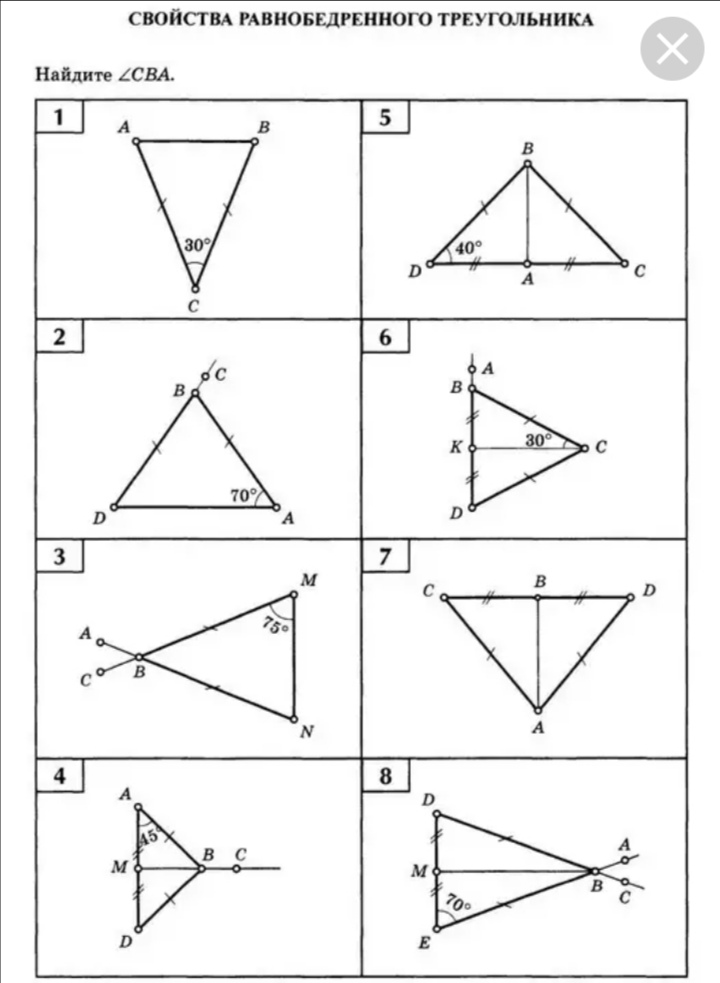  повторить свойства равнобедренного треугольника, решить задачу № 7 по готовым чертежамлитературапрочитать 1 и 2 действия, дать письменную характеристику чиновникамНемецкий язык (Сафьянова)составить рассказ о друге